МУНИЦИПАЛЬНОЕ БЮДЖЕТНОЕ ОБЩЕОБРАЗОВАТЕЛЬНОЕ УЧРЕЖДЕНИЕ«СЕМИОЗЕРСКАЯ ОСНОВНАЯ ОБЩЕОБРАЗОВАТЕЛЬНАЯ ШКОЛА»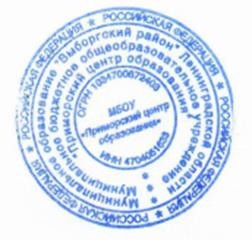 ДОПОЛНИТЕЛЬНАЯ ОБЩЕРАЗВИВАЮЩАЯ ПРОГРАММАхудожественной направленностиТеатральная студия «МАСКА»                    Возраст детей: 5-7 класс Срок реализации программы: 1 годАвтор-составитель: педагог дополнительного образования     Купченко Елена Андреевна         Семиозерье2020 г.Пояснительная запискаДополнительная	общеразвивающая	программа «Театральная студия» художественной направленности разработана в соответствии со следующими нормативными документами:Федерального закона от 29 декабря 2012 года №273-ФЗ «Об образовании в Российской Федерации»;Концепции развития дополнительного образования детей (Утверждена Распоряжения Правительства Российской Федерации от 04 сентября 2014 года №1726-р);Приказа Министерства просвещения Российской Федерации от 9 ноября 2018 года №196«Об утверждении Порядка организации и осуществления образовательной деятельности по дополнительным общеобразовательным программам»;Методических рекомендаций по разработке и оформлению дополнительных общеразвивающих программ различной направленности (письмо Комитета общего и профессионального образования Ленинградской области от 01 апреля 2015 года №19- 2174/15-0-0);Письма Департамента государственной политики в сфере воспитания детей и молодежи Минобрнауки РФ от 18ноября 20125 года №09-3242 «Методические рекомендации по проектированию дополнительных общеразвивающих программ (внеурочные разноуровневые программы)»;СанПиН 2.4.4.3172-14 «Санитарно-эпидемиологические требования к устройству, содержанию и организации режима работы образовательных организаций дополнительного образования детей»При определении содержания данной дополнительной общеразвивающей программы учтены возрастные и индивидуальные особенности детей.Характеристика предмета изученияТеатр - это волшебный мир искусства, где нужны самые разные способности. Можно не только развивать эти способности, но и с детского возраста прививать любовь к театральному искусству.Занятия сценическим искусством не только вводят детей в мир прекрасного, но и развивают сферу чувств, сострадание, развивают способность ставить себя на место другого, радоваться и тревожиться вместе с ним. Самый короткий путь эмоционального раскрепощения ребенка, снятия "зажатости", обучение художественному воображению - это путь через игру, фантазирование, сочинительство. Все это может дать театрализованная деятельность.Информация о типе программы.Дополнительная общеразвивающая программа является модифицированной, разработана на основе следующих источников:Алянский Ю.Л. Азбука театра. –М.: АРКТИ, 1998Доронова Т.Н. Развитие детей в театрализованной деятельности. –М.: Просвещение, 1998Гиппиус С.В. Прайм-Еврознак, «Актерский тренинг. Гимнастика чувств», 2008Данная общеразвивающая программа имеет художественную направленность.Актуальность программы обусловлена потребностью общества в развитии нравственных, эстетических качеств личности человека. Именно средствами произведений устного народного творчества возможно формирование социально активной творческой личности, способной понимать общечеловеческие ценности, а элементы театрализации помогут воспитать чувства прекрасного приобщить к культуре и искусству.Отличительные особенности программы. Занятия театрализованной деятельностью вводят детей в мир прекрасного, пробуждают способности к состраданию и сопереживанию, активизируют мышление и познавательный интерес, а главное – раскрепощают его творческие возможности и помогают психологической адаптации ребенка в коллективе. Процесс осуществляется через различные направления работы: воспитание основ зрительской культуры, развитие навыков исполнительской деятельности, накопление знаний о театре, которые переплетаются, дополняются друг в друге, взаимно отражаются, что способствует формированию нравственных качеств у воспитанников объединения. Программа способствует подъему духовно-нравственной культуры и отвечает запросам различных социальных групп нашего общества, обеспечивает совершенствование процесса развития и воспитания детей.Педагогическая целесообразностьРеализация программы позволяет включить механизм воспитания каждого члена коллектива и достичь комфортных условий для творческой самореализации.Комплексная, профессионально-ориентированная программа в контексте заданной цели, интегрирует усилия профессиональной и социальной педагогики. Она предоставляет возможность, помимо получения базовых знаний, эффективно готовить воспитанников к освоению накопленного человечеством социально-культурного опыта, безболезненной адаптации в окружающей среде, позитивному самоопределению. Обучение подростков отличается практической и гуманитарной направленностью.Через театрализованную игру осуществляется:-развитие природных способностей детей;-приобщение к театральной культуре через систему искусств, историю и литературу;-обучение навыкам грамотной речи;-эмоциональное развитие;-социализация ребенка в процессе осмысления им нравственного подтекста литературного или фольклорного произведения;-развитие чувства партнерства и освоение способов позитивного взаимодействия;-самовыражение и самореализация ребенка.Театрализованная игра – универсальное средство всестороннего развития личности, что делает программу педагогически целесообразной.Программа разработана с учетом современных образовательных технологий:-технологии проблемного обучения;-игровых технологий;-групповых технологий;-здоровьесберегающих технологий;-технологии личностно-ориентированного обучения;-технологии развивающего обучения.Принципы, положенные в основу программы:принцип добровольности;принцип сотрудничества и сотворчества; принцип доступности;принцип психологической комфортности принцип наглядности;принцип систематичности и последовательности;принцип развивающего и воспитывающего характера обучения.Цель программы: формирование творческой личности средствами театральной педагогики, эстетическое воспитание участников, создание атмосферы детского творчества, сотрудничества.Основные задачи:Обучающие:знакомство детей с различными видами театра.Пробудить в детях интерес к сказке, книге;Развивающая:способствовать развитию освоение детьми различных видов творчества.способность освоению артистических навыков детей в плане переживания и воплощения образа, моделирование навыков социального поведения в заданных условиях. Воспитательные:Воспитание бережного отношения к книге;Воспитание доброты, трудолюбия, отзывчивости;Воспитание любви к природе, к своим близким, к своей родинОрганизационно-педагогические условия реализации образовательной программыВ основу данной программы положены следующие педагогические принципы:принцип гуманизации;принцип природосообразности и культуросообразности;принцип самоценности личности;-принцип увлекательности;-принцип креативности.Личностно-ориентированный, интегрированный и культурологический подходы к образованию позволяют реализовать концепцию настоящей программы в полном объеме и добиться стабильных позитивных результатов.Комплексно-целевой подход к образовательному процессу, предполагающий:дифференцированный подбор основных средств обучения и воспитания;демократический стиль общения и творческое сотрудничество педагога и учащегося;достижение заданных результатов на разных уровнях позволит интенсифицировать получение качественных результатов юных актёров.Уровень программы: стартовыйМатериально-техническое	обеспечение	программы:	учебный	класс,	стулья, компьютер, мультимедиапроектор, музыкальные колонки, экран.Возраст обучающихся: 10-13 летСроки реализации: Программа рассчитана на 1 год, по 2 часу в неделю, 72 часа в год.Учебно-тематический планСодержание программыВводное занятие.                         ТеорияПервичный инструктаж по технике безопасности. Знакомство. Беседа-диалог    «Здравствуй театр!». Краткие сведения о театральном искусстве. Как создаётся спектакль. Особенности организации работы театра. Театральные профессии (актёр, режиссёр, художник, костюмер, гримёр, осветитель и др.). Виды театров. Театральные жанры. На первом вводном занятии знакомство с коллективом проходит в игре «Снежный ком». В конце занятия - театральная игра «Театр – экспромт». Импровизированная инсценировка небольшого литературного текста. Игра наразвитие воображения и фантазииТеатрЧто такое театр?Теория: Знакомство с особенностями современного театра как вида искусства. Место театра в жизни общества. Общее представление о видах и жанрах театрального искусства: драматический театр, музыкальный театр (опера, балет, оперетта, мюзикл), театр кукол, радио- и телетеатр.В театре.Теория: Народные истоки театрального искусства («обряд инициации», славянский обряд «плювиальной» (дождевой магии) песни, пляски, посвящённые Яриле, игры, празднества). Скоморохи – первые профессиональные актеры на Руси, их популярность в народе. Преследование скоморохов со стороны государства и церкви.Практическая работа: проигрывание игр, обрядов Московской области, праздники«Масленица», «Сретенье», «Покрова», «Рождественские посиделки», «Сочельник и Коляда» и т.д. «Игры в скоморохов» - на придуманные или взятые из литературных источников сюжеты. Кукольный скомороший театр. О Петрушке.Как создается спектакль?Теория: Рождение театра кукол. Зарубежные братья Петрушки. Виды кукольного театра. Знакомство с современным кукольным театром. Его художественные возможности. Особенности выразительного языка театра кукол.Создатели спектакля: писатель, поэт, драматург.Теория: Знакомство с особенностями современного театра как вида искусства. Место театра в жизни общества. Общее представление о видах и жанрах театрального искусства: драматический театр, музыкальный театр (опера, балет, оперетта, мюзикл), театр кукол, радио- и телетеатр.Работа писателя.Практическая работа: использование имеющегося художественного опыта учащихся; творческие игры; рисование кинофильма для закрепления представлений о театре как виде искусства. Просмотр театральных постановок драматического театра им.Щепкина г.Белгород. Игры «Театр в твоей жизни («Что такое театр?», «Театр в твоем доме. Театр на улице», «Школьный театр. Профессиональный театр для детей. Зачем люди ходят в театр?». Упражнения-тренинги «Так и не так в театре (готовимся, приходим, смотрим)». Занятие-тренинг по культуре поведения «Как себя вести в театре».Работа поэта.Практическая работа: просмотр с детьми кукольных спектаклей. Изготовление кукол- петрушек или других кукол.Работа драматурга.Теория: Знакомство с драматургией, декорациями, костюмами, гримом, музыкальным и шумовым оформлением. Стержень театрального искусства – исполнительское искусство актера.Театральные профессии.Теория: Народные истоки театрального искусства («обряд инициации», славянскийобряд «плювиальной» (дождевой магии) песни, пляски, посвящённые Яриле, игры, празднества). Скоморохи – первые профессиональные актеры на Руси, их популярность в народе. Преследование скоморохов со стороны государства и церкви.1.1.	Виды театров.Теория: Рождение театра кукол. Зарубежные братья Петрушки. Виды кукольного театра. Знакомство с современным кукольным театром. Его художественные возможности. Особенности выразительного языка театра кукол.1.2.	Театральные жанры.Теория: Рождение театра кукол. Зарубежные братья Петрушки. Виды кукольного театра. Знакомство с современным кукольным театром. Его художественные возможности. Особенности выразительного языка театра кукол.Музыкальное сопровождение.Практика: Коммуникативные, ритмические, музыкальные, пластические игры и упражнения. Развитие свободы и выразительности телодвижений.В театре. Звук и шумы.Практическая работа: тренинги на внимание: «Поймать хлопок», «Невидимая нить»,«Много ниточек, или Большое зеркало».Основы актерского мастерства (20ч.)Мимика.Теория: Классификация словесных воздействий. Текст и подтекст литературного произведения Возможность звучащим голосом рисовать ту или иную картину. Связь рисуемой картины с жанром литературного произведения.Практика: Музыка + движение + мышление. Упражнения «Пластилиновые куклы»,«Восковые куклы», «Снег-дождь»Пантомима.Теория: Основы сценической «лепки» фразы (логика речи). Понятие о фразе. Естественное построение фразы. Фраза простая и сложная. Основа и пояснение фразы. Пояснения на басах и верхах.Практическая работа: Артикуляционная гимнастика: упражнения для губ «Улыбка- хоботок», «Часы», «Шторки»; упражнения для языка: «Уколы», «Змея», «Коктейль». Чтение отрывков или литературных анекдотов.3.1	Театральный этюд.Теория: Этюды на изображение различных эмоций. Знакомство детей с пиктограммами, изображающими радость, грусть, страх. Беседа о настроении героев сказки.Практика: Игра «Угадай эмоцию», «Испорченный телефон». Работа по графическим карточкамИгра загадка «Изобрази настроение».3.2	Язык жестов.Практика: Чтение по ролям пьесы «Петрушка и подушка» с различными интонациями и темпами речи. Постановка отрывка из пьесы «Петрушка и подушка».3.3	Культура речи.Теория: Содержание текста и темп речи.Практика: Дикция. Осанка. Самомассаж. Артикуляционная гимнастика. Дикция. Тренинг гласных. Тренинг согласных. Интонация (вопросительная, повествовательная, восклицательная). Темп речи. Медленный и быстрый темп речи. Чтение стихотворения в разных темпах. Дикция.Теория: Содержание текста и темп речи.Практика: Дикция. Осанка. Самомассаж. Артикуляционная гимнастика. Дикция. Тренинг гласных. Тренинг согласных. Интонация (вопросительная, повествовательная, восклицательная). Темп речи. Медленный и быстрый темп речи. Чтение стихотворения в разных темпах. Содержание текста и темп речи.Интонация.Практика: Рифма. Чтение стихотворения С. Миллигана «Призрак» в предлагаемых обстоятельствах. Поэты. Сочинение стихотворений. Ритм. Овладение темпом речи, интонацией. Детские считалки. Сочинение считалок.Темп речи.Теория: Роль чтения вслух в повышении общей читательской культуры. Основы практической работы над голосом. Анатомия, физиология и гигиена речевого аппарата. Литературное произношение.13.9 Рифма. Ритм.Теория: Роль чтения вслух в повышении общей читательской культуры. Основы практической работы над голосом. Литературное произношение.Практика: Рифма. Чтение стихотворения С. Миллигана «Призрак» в предлагаемых обстоятельствах. Поэты. Сочинение стихотворений. Ритм. Овладение темпом речи, интонацией. Детские считалки. Сочинение считалок.Искусство декламации.Практика: Выразительное чтение подразумевает декламацию на память или прочтение по книге с выдерживанием принципов литературного произношения. При этом наиболее полно выражается образная и идейная суть произведения. Выразительное чтение употребляется как приём обучения языку.Импровизация.Практика: Главное в этом упражнении - скорость мышления и реакции. Когда вы отмираете и вам надо найти себе место и позу, то не размышляйте - действуйте быстро, без паузы. Будьте спонтанными и творческими!Вариация 1: задайте некий образ, который скульптуры будут олицетворять. Например: лето, облака, подводный мир, цветочный магазин и т.д.В этом случае не нужно разгадывать что именно имеют ввиду другие партнёры, просто отталкивайтесь от заданного образа и реальных скульптур!Вариация 2: озвучивайте каждую скульптуру звуком или словом. Если вы озвучиваете словами, то это упражнение превращается в игру ""Ассоциации" с движением!Это упражнение развивает ассоциативное мышление, воображение и расширяет ваш репертуар движений.18-20. Диалог. Монолог.Теория: Развитие внимания к самому себе, своим чувствам, переживаниям. Знакомство с эмоциями человека.Практика: Беседа "Какое бывает настроение?" Как мы об этом узнаем, что чувствуем? Как можно поднять настроение? Придумай как можно больше таких способов (улыбнуться себе в зеркало, вспомнить что-нибудь хорошее, сделать доброе дело другому, нарисовать себе картинку и т.п.). Использовать книгу Л.Князевой "Веселые, грустные...". Игра "Волшебный мешок"; "Музыка и эмоции" - настроение музыки, "Рисуем эмоции пальцами" - выражение осознания своего настроения. Мультфильм "Просто так!"Наш театр (34ч.)Сочинение историй – сценок с костюмами.Практика: Работа над выбранной пьесой, осмысление сюжета, выделение основных событий, являющихся поворотными моментами в развитии действия. Определение главной темы пьесы и идеи автора, раскрывающиеся через основной конфликт.Определение жанра спектакля. Чтение и обсуждение пьесы, ее темы, идеи. Общий разговор о замысле спектакля. Создание эскизов костюмов для выбранной пьесы.Монтаж стихов и песен ко Дню Учителя.Практика: В начале занятия необходимо создать эмоциональный настрой, вызвать состояние, благоприятное для восприятия и запоминания поэтического произведения. Проводится небольшая беседа, связанная с темой стихотворения. В ходе ее используются вопросы, напоминание о событии из детской жизни, близком к содержанию текста.Настроить детей можно загадкой, картинкой, игрушкой. Старшим детям можно дать литературный портрет поэта. Заинтересовав детей и создав у нихнастроение, воспитатель называет жанр, автора. После такой беседы происходит выразительное чтение стихотворения (наизусть) без установки на запоминание. С целью глубокого восприятия стихотворения и подготовки к его воспроизведению проводить его анализ. Это беседа о стихотворении, которая ведется с опорой на текст. Анализ должен быть точным, кратким, эмоциональным. Повторно произведение читается с установкой на запоминание. После повторного чтения следует воспроизведение стихотворения детьми. Вначале читают те, кто лучше запоминает и изъявляет желание прочитать. Поскольку не все дели запоминают текст, воспитатель подсказывает слова, интонации, напоминает о силе голоса, темпе речи. Не следует оценивать выразительность исполнения, пусть даже она сначала будет не очень удачна. Занятие заканчивается выразительным чтением воспитателя или детей. после заучивания можно рассмотреть иллюстрации, близкие к теме стихотворения, провести рисование на эту же тему 4.3.Музыкальные композиции «Ко Дню Матери».Практика: Мама - это самое красивое слово, произнесенное человеком. Кайл Гибран. Сердце матери - неиссякаемый источник чудес. БеранжеДайте нам лучших матерей, и мы будем лучшими людьми.-П. РихтерУ заставляющего плакать чужую мать и своей матери придется плакать. Силован РамишвилиСамая лучшая мать та, которая может заменить детям отца, когда его не станет. Иоганн ГётеМы для наших мам –самые красивые и самые умные! Так пускай наши мамы будут для нас самые главные!Если бы мы все вели себя так, как просили нас наши мамы, мир был бы безупречен!Наглядный и музыкальный материал: репродукции картин С.Рафаэль «Сикстинская мадонна», В.Васнецов «Богоматерь с младенцем», К.Петров-Водкин «1918 год в Петрограде», О.Ренуар «Мадам Шарпантье с детьми», А.Дейнека «Мать», иконы – Богоматерь Казанская, Тихвинская, Владимирская; Шуберт «Аве Мария», С.Рахманинов«Богородице Дево, Радуйся», И.С.Бах «Прелюдия до мажор», «Наши мамы самые красивые», П.И.Чайковский «Мама» из «Детского альбома».«Новогодняя сказка"Практика:Девочки-снежинки объявляют начало праздника под весёлую музыку.Звучит стихотворение Я. Акима "Первый снег".Исполняется танец снежинок под музыку.Игра "Снежки".Звучит стихотворение С. Городецкого "Первый снег".Игра "Лыжи".Дню Защитника Отечества посвящается….Практика:Песня «Три танкиста, три веселых друга» прослушивание Песня «Бравые солдаты» исполняют детиКонкурс «Самый сообразительный»Конкурс «Самый меткий» Конкурс «Самый быстрый» Конкурс «Полоса препятствий» Конкурс «Самый внимательный»Ко Дню Театра….Практика: Основными формами проведения занятий являются: театральные игры, конкурсы, викторины, беседы, экскурсии в театр и музеи, спектакли, праздники.Подготовка отчетного спектакля.Теория: Застольные чтения: На этом этапе перед педагогом стоит задача донести до детей смысл готовящейся постановки. Первое прочтение сценария проводится только педагогом.Практика: Репетиция отдельных картин в разных составах с деталями декораций и реквизита (можно условными), с музыкальным оформлением. Надо следить за тем, чтобы дети не повторяли поз, жестов, интонаций других исполнителей, а искали свои собственные варианты. Необходимо учить детей размещаться по сцене, не сбиваясь, не загораживая друг друга.Изготовление костюмов с родителями.Практическая работа: Приемы накладывания грима. Создание эскизов грима для героев выбранной пьесы. Накладывание грима воспитанниками друг другу.Постановка отчетного спектакля.Теория: Повторные показы спектакля. Для детей важным и полезным является период подготовки спектакля, а затем возможность играть его как можно дольше и чаще. Неверно утверждение, что детям надоедает играть одно и то же. Ребята пытаются действовать каждый раз по-разному, это элемент творческой импровизации. Кроме того, спектакли можно играть в разных составах. Одна и та же роль в исполнении разных детей совершенно меняется, приобретая новые краски и звучание. Каждый вкладывает в неё свой маленький опыт, свои эмоции и ощущения. Здесь моя задача – раскрыть индивидуальность ребёнка, научить его искать свои выразительные средства, а неподражать другим исполнителям.Итоговое занятие:Теория: Викторина по разделам программы обучения за год.Организационно – педагогические условия реализации дополнительной общеразвивающей программы «Театральная студия».Форма обучения: очнаяФорма организации образовательной деятельности учащихся на занятии– фронтальная, групповая, особое внимание уделяется индивидуальной работе с детьми. В связи с тем, что дети не могут выполнять монотонную, однообразную работу длительное время, в занятия включены динамические паузы.Форма обучения: очная.Формы занятий.В процессе реализации программы предусмотрены следующие формы проведения занятий:аудиторные (учебное занятие, мастер-класс);внеаудиторные (конкурс)В ходе реализации программы используются различные методы обучения.репродуктивный;частично-поисковый;объяснительно-иллюстративный;Наполняемость объединения: 15 человек. Режим занятий:Продолжительность одного занятия: 45 минут Перерыв между занятиями: 10 минут Количество учебных часов в неделю: 2 Количество за учебный год: 72 часаСредства обученияУчебный класс, оснащенный доской, ноутбуком, проектором. Учебная литература, конспекты занятий, раздаточный материал. Костюмы, маски.Планируемые результаты освоения дополнительной общеразвивающей программы «Театральная студия»Личностные результаты:потребность	сотрудничества	со	сверстниками,	доброжелательное	отношение	к сверстникам, бесконфликтное поведение, стремлениеприслушиваться к мнению одноклассников;целостность взгляда на мир средствами литературных произведений;этические чувства, эстетические потребности, ценности и чувства на основе опыта слушания и заучивания произведений художественной литературы;осознание значимости занятий театральным искусством для личного развития.Метапредметные результаты:понимать и принимать учебную задачу, сформулированную учителем;планировать свои действия на отдельных этапах работы над пьесой;осуществлять контроль, коррекцию и оценку результатов своей деятельности;пользоваться приёмами анализа и синтеза при чтении и просмотре видеозаписей, проводить сравнение и анализ поведения героя;понимать и применять полученную информацию при выполнении заданий;проявлять индивидуальные творческие способности при сочинении рассказов, сказок, этюдов, подборе простейших рифм, чтении по ролям и инсценировании.Предметные результаты:В результате освоения программы учащиеся будут знать:-литературные и фольклорные произведения;-историю возникновения театра в России;-термины, связанные с театральной деятельностью;В результате освоения программы учащиеся будут уметь:-четко произносить слова и словосочетания;-моделировать голосом звуки: громче, тише, тоненько, грубо;-передавать интонации удивления, радости, печали, испуга;-передавать образ через жест и движение;-выразительно читать стихи, потешки, диалоги героев;-использовать полученные знания, умения для выполнения самостоятельной творческой работы (создание образа героя, миниатюры);-участвовать в групповой работе.Система оценки результатов освоения дополнительной общеразвивающей программы «Театральная студия».Система оценки результатов освоения программы состоит из:-текущего контроля-промежуточного контроляПорядок осуществления текущего контроля успеваемости и промежуточной аттестации учащихся регламентируется Положением о проведении промежуточной аттестации учащихся и осуществления текущего контроля их успеваемости.Текущий контроль – текущая диагностика проводится в течение учебного периода в целях:контроля уровня достижения учащимися результатов, предусмотренных дополнительной общеразвивающей программой;оценки соответствия результатов освоения дополнительных общеразвивающихпрограмм требованиям, определенным в дополнительной общеразвивающей программе;проведения учащимся самооценки, оценки его работы педагогическим работником с целью возможного совершенствования образовательного процесса.Промежуточный контроль – промежуточная диагностика проводится в конце учебного года в целях:объективного установления фактического уровня освоения дополнительной общеразвивающей программы и достижения результатов освоения дополнительной общеразвивающей программы;Срок промежуточной аттестации: май.Формы текущего контроля: наблюдение, анализ, концертФорма проведения промежуточной аттестации: театрализованное представление.Методическое обеспечение дополнительной общеразвивающей программыСписок используемой литературыГанелин Е.Р. Программа обучения детей основам сценического искусства «Школьный театр». http://www.teatrbaby.ru/metod_metodika.htm.Генералов И.А. Программа курса «Театр» для начальной школы Образовательная система «Школа России» Сборник программ. Дошкольное образование. Начальная школа (Под научной редакцией Д.И. Фельдштейна). М.:Баласс, 2008.Похмельных А.А. Образовательная программа «Основы театрального искусства». youthnet.karelia.ru/dyts/programs/2009/o_tea.doc.Список литературы, рекомендуемый обучающимся:1.Лаврентьева Е. Веселые пословицы и поговорки. М.: ТЭС, 2012. 2.МансуроваТ.В. Со сказкой не прощаемся. – Ярославль: Академия развития, 2006. 3.Пауэлл М. Актерское мастерство для начинающих. – М.: Эксмо, 2011.4.Филиппенко Л.В. Отдыхаем – не скучаем. – Ярославль: Академия развития, 2007. 5.Хаустов В.В. Чем развлечь гостей. – Курган: Курганский дом печати, 2012.ЛОЖЕНИЕ 1КАЛЕНДАРНЫЙ УЧЕБНЫЙ ГРАФИКРежим организации занятий по дополнительным общеразвивающим программам определяется календарным учебным графиком и соответствует нормам, утвержденным СанПиН 2.4.4.3172-14 «Санитарно-эпидемиологические требования к устройству, содержанию и организации режима работы образовательных организаций дополнительного образования детей»Начало учебного года:для обучающихся 1 года обучения – 10 сентября 2020 годадля обучающихся 2-го и последующих лет обучения – 01 сентября 2020 годаОкончание учебного года:для обучающихся 1 года обучения – 25.05.2021 годадля обучающихся 2-го и последующих лет обучения – 25.05.2021 года Каникулы – с 01 по 09 января 2021 года, с 01 июня по 31 августа 2021 годаНерабочие праздничные дни: 4, 5 ноября, 23 февраля, 8 марта, 1 и 9 мая.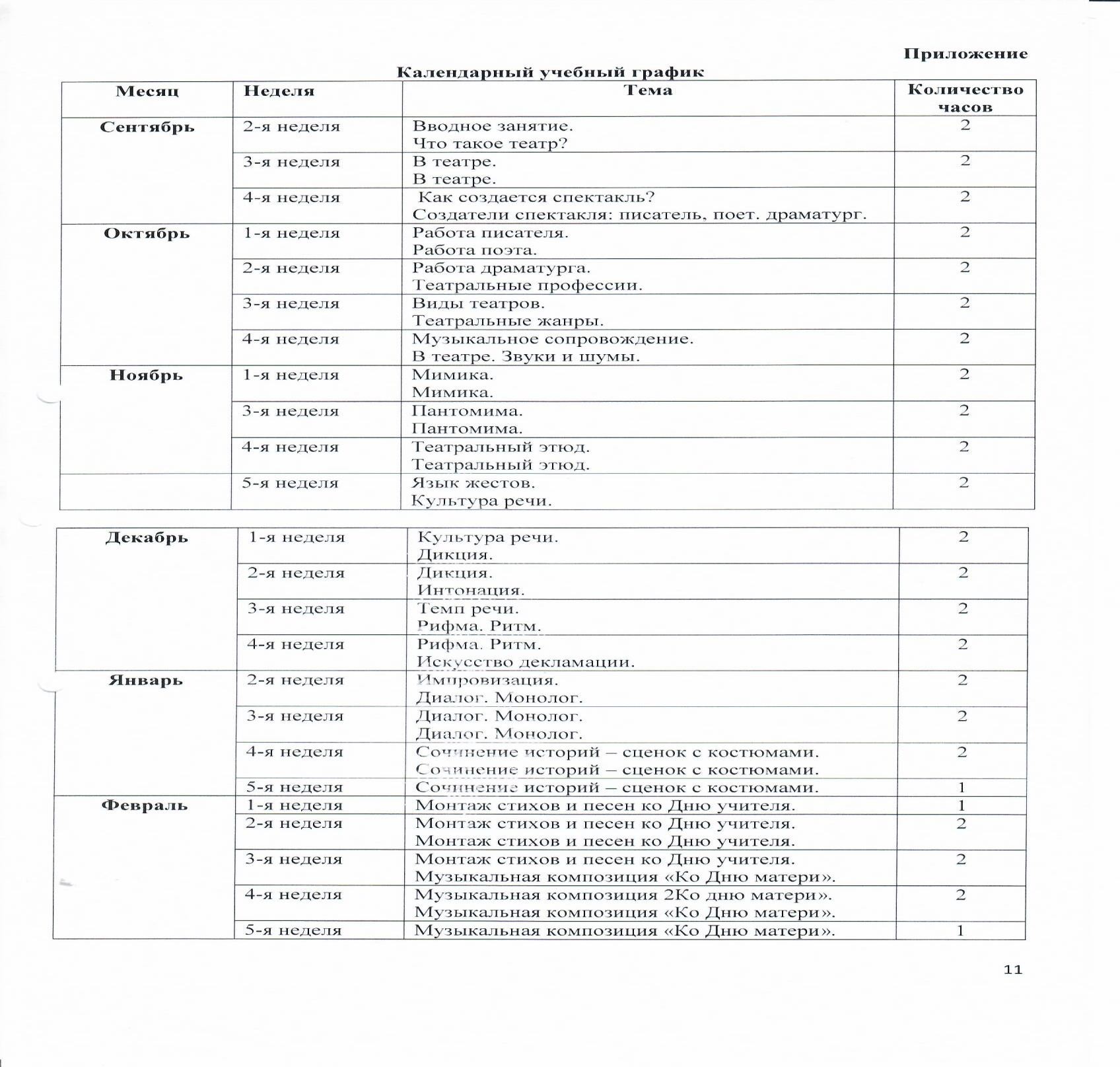 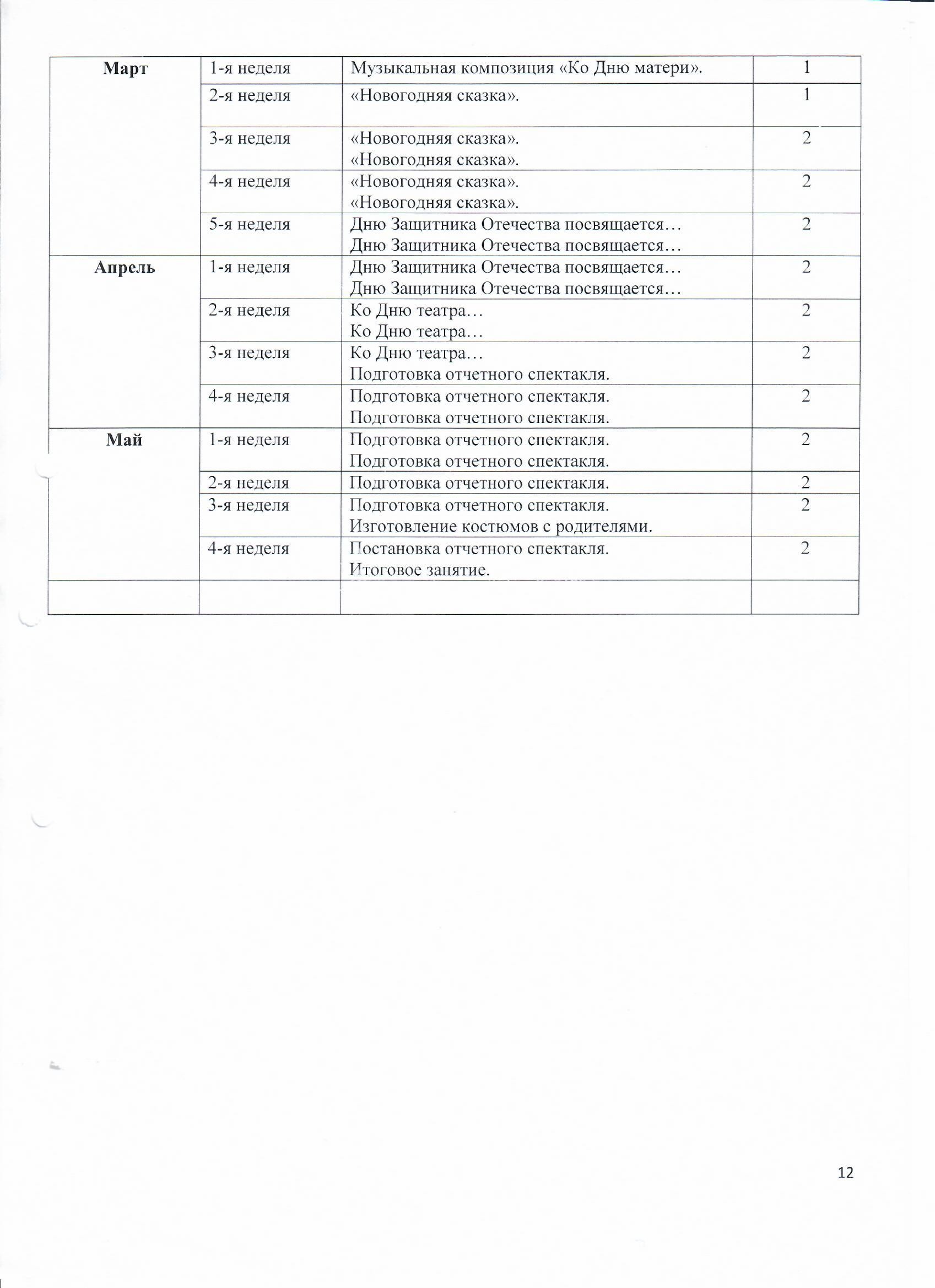 Приложение 2Методика изучения мотивов участия воспитанников в театральной деятельности. Цель: выявление мотивов участия в театральной деятельности.Ход проведения:Учащимся предлагается определить, что и в какой степени привлекает их в совместной деятельности.Для ответа на вопрос используется следующая шкала:3 – привлекает очень сильно;2 – привлекает в значительной степени; 1 – привлекает слабо;0 – не привлекает совсем.Что тебя привлекает в театральной деятельности?Интересное дело.Общение.Помочь товарищам.Возможность показать свои способности.Творчество.Приобретение новых знаний, умений.Возможность проявить организаторские качества.Участие в делах своего коллектива.Вероятность заслужить уважение.Сделать доброе дело для других.Выделиться среди других.Выработать у себя определенные черты характера. Обработка и интерпретация результатов:Для определения преобладающих мотивов следует выделить следующие блоки: а) коллективные мотивы (пункты 3, 4, 8, 10);б) личностные мотивы (пункты 1, 2, 5, 6, 12);в) мотивы престижа (пункты 7, 9, 11).Сравнение средних оценок по каждому блоку позволяет определить преобладающие мотивы участия школьников в деятельности.Приложение 3Методика выявления коммуникативных склонностей обучающихсяЦель: выявление коммуникативных склонностей учащихся.Ход проведения. Учащимся предлагается следующая инструкция: "Вам необходимо ответить на 20 вопросов. Свободно выражайте свое мнение по каждому из них и отвечайте на них только "да" или "нет". Если Ваш ответ на вопрос положителен, то в соответствующей клетке листа поставьте знак "+", если отрицательный, то "–".Представьте себе типичные ситуации и не задумывайтесь над деталями, не затрачивайте много времени на обдумывание, отвечайте быстро".Вопросы:Часто ли Вам удается склонить большинство своих товарищей к принятию ими Вашего мнения?Всегда ли Вам трудно ориентироваться в создавшейся критической ситуации?Нравится ли Вам заниматься общественной работой?Если возникли некоторые помехи в осуществлении Ваших намерений, то легко ли Вы отступаете от задуманного?Любите ли Вы придумывать или организовывать со своими товарищами различные игры и развлечения?Часто ли Вы откладываете на другие дни те дела, которые нужно было выполнить сегодня?Стремитесь ли Вы к тому, чтобы Ваши товарищи действовали в соответствии с вашим мнением?Верно ли, что у Вас не бывает конфликтов с товарищами из-за невыполнения ими своих обещаний, обязательств, обязанностей?Часто ли Вы в решении важных дел принимаете инициативу на себя?Правда ли, что Вы обычно плохо ориентируетесь в незнакомой для Вас обстановке?Возникает ли у Вас раздражение, если Вам не удается закончить начатое дело?Правда ли, что Вы утомляетесь от частого общения с товарищами?Часто ли Вы проявляете инициативу при решении вопросов, затрагивающих интересы Ваших товарищей?Верно ли, что Вы резко стремитесь к доказательству своей правоты?Принимаете ли Вы участие в общественной работе в школе (классе)?Верно ли, что Вы не стремитесь отстаивать свое мнение или решение, если оно не было сразу принято Вашими товарищами?Охотно ли Вы приступаете к организации различных мероприятий для своих товарищей?Часто ли Вы опаздываете на деловые встречи, свидания?Часто ли Вы оказываетесь в центре внимания своих товарищей?Правда ли, что Вы не очень уверенно чувствуете себя в окружении большой группы своих товарищей?Лист ответов:1 6 11 162 7 12 173 8 13 184 9 14 195 10 15 20Обработка полученных результатов. Показатель выраженности коммуникативных склонностей определяется по сумме положительных ответов на все нечетные вопросы и отрицательных ответов на все четные вопросы, разделенной на 20. По полученному таким образом показателю можно судить об уровне развития коммуникативных способностей ребенка:? низкий уровень – 0,1 – 0,45;? ниже среднего – 0,46 – 0,55;? средний уровень – 0,56 – 0,65;? выше среднего – 0,66 – 0,75;? высокий уровень – 0,76 – 1.Приложение № 4.Методика диагностики уровня творческой активности обучающихся Цель: на основе выявления критериев и эмпирических показателей провести сравнительный анализ изменений в сформированности у учащихся творческой активности.Ход проведения. Замеры осуществляются по четырем критериям: чувство новизны; критичность; способность преобразовать структуру объекта; направленность на творчество.Предусмотрен также контрольный опрос, предлагающий сравнение оценки ответов и самооценки качеств, осуществляемой испытуемыми.Оценивание критерия осуществляется по средней оценке, получаемой учащимися по каждому критерию. При этом важно сопоставить полученные результаты с самооценкой, которая выявляется в последнем разделе опросника. Самооценка по критерию "чувство новизны" определяется по среднему баллу ответов на вопросы 41-44; по критерию "критичность" – на вопросы 45-48; по критерию "способность преобразовать структуру объекта" - на вопросы 49-52; по критерию "направленность на творчество" – на вопросы 53-56. например, по критерию "чувство новизны" средний балл составил 1,45, а самооценка – 0,9. в этом случае мы корректируем оценку, высчитывая средний результат между оценкой и самооценкой.Можно выделить три уровня творческой активности школьника и отдельных ее аспектов: низкий – от 0 до 1; средний – от 1 до 1,5; высокий – от 1,5 до 2.Опросник. "Чувство новизны"Выберите тот ответ, который соответствовал бы Вашему поступку в предложенных ниже ситуациях (заполняется символ ответа в карточках):Если бы я строил дом для себя, то:а) построил бы его по типовому проекту 0 б) построил бы такой, который виделна картинке в журнале или в кино 1в) построил бы такой, которого нет ни у кого 2Если мне нужно развлекать гостей, то я:а) провожу вечер, как проводят мои родители со своими знакомыми 0б) сочиняю сам сюрприз для гостей 2 в) стараюсь провести вечер,как любимые герои в кино 1Среди предложенных задач на контрольной я выбираю: а) оригинальную 2б) трудную 1в) простую 0Если бы я написал картину, то выбрал бы для нее название: а) красивое 1б) точное 0в) необычное 2Когда я пишу сочинение, то:а) подбираю слова как можно проще 0 б) стремлюсь употреблять те слова, которые привычны для слуха и хорошо отражают мои мысли 1в) стараюсь употребить оригинальные, новые для меня слова 2Мне хочется, чтобы на уроках:а) все работали 1 б) было весело 0в) было много нового 2Для меня в общении самое важное:а) хорошее отношение товарищей 0б) возможность узнать новое ("родство душ") 2 в) взаимопомощь 1Если бы я был актером, то:а) стремился бы к тому, чтобы всем нравился мой герой 0б) придумал бы новые черты характера герою 2 в) старался бы мастерски сыграть роль 1Из трех телевизионных передач, идущих по разным программ, я выбрал бы: а) "Седьмое чувство" 0б) "Поле чудес" 1в) "Очевидное – невероятное" 2Если бы я отправился в путешествие, то выбрал бы: а) наиболее удобный маршрут 0б) неизведанный маршрут 2в) маршрут, который хвалили мои друзья 1Приложение 5Карта диагностики обучающихсяОбъединение, год обучения_	Ф.И.О. педагога	Критерии оценки по карте диагностики обучающихсяПРИНЯТА:на педагогическом совете протокол №1 от 31.08.20                                                    УТВЕРЖДЕНА                                     Приказом                              МБОУ «Семиозерская ООШ»                                                                                                                                                                                                                                                                                                                                                                                                                                                                                                                                                                                                                    Пр . № 91 от 01.09.20№ п/пТема занятияТема занятияТема занятияКол-во часовКол-во часовФормы текущего контроля и промежуточной аттестации№ п/пТема занятияТема занятияТема занятияпрактикатеорияФормы текущего контроля и промежуточной аттестации1.Вводный урок. Введение в театральную деятельность (1ч.)Вводный урок. Введение в театральную деятельность (1ч.)Вводный урок. Введение в театральную деятельность (1ч.)01Беседа2.Театр (12 ч)Театр (12 ч)Театр (12 ч)01Беседа2.1Что такое театр?Что такое театр?Что такое театр?2.2В театре.В театре.В театре.11Беседа2.3Как создается спектакль?Как создается спектакль?Как создается спектакль?01Беседа, практическое выполнение2.4Создатели драматург.спектакля:писатель,	поэт,01Беседа2.5Работа писателя.Работа писателя.Работа писателя.10Беседа2.6Работа поэта.Работа поэта.Работа поэта.10Беседа2.7Работа драматурга.Работа драматурга.Работа драматурга.01Беседа2.8Театральные профессии.Театральные профессии.Театральные профессии.01Беседа2.9Виды театров.Виды театров.Виды театров.01Беседа2.10Театральные жанры.Театральные жанры.Театральные жанры.01Беседа2.11Музыкальное сопровождение.Музыкальное сопровождение.Музыкальное сопровождение.10Практическое выполнение2.12В театре. Звук и шумы.В театре. Звук и шумы.В театре. Звук и шумы.10Беседа3Основы актёрского мастерства ( 21 ч)Основы актёрского мастерства ( 21 ч)Основы актёрского мастерства ( 21 ч)Практическое3.1Мимика.Мимика.Мимика.21выполнение3.2Пантомима.Пантомима.Пантомима.11Практическое выполнение3.3Театральный этюд.Театральный этюд.Театральный этюд.11Практическое выполнение3.4Язык жестов.Язык жестов.Язык жестов.10Практическое выполнение3.5Культура и техника речи.11Практическое выполнение3.6Культура речи.01Практическое выполнение3.7Артикуляция и дикция11Практическое выполнение3.8Темп речи.01Практическое выполнение3.9Выразительность речи11Практическое выполнение3.10Интонация. тдинамика речи, темп10Практическое выполнение3.11Диалог. Монолог21Практическое выполнение3.12.Ритмопластика. Координация движений.31Практическое выполнение3.13Мимика, жест, пластика тела31Практическое выполнение44.1Наш театр (37 ч)Сочинение историй . Этюды.30Практическое выполнениеПодготовка,	разучивание	сценария	и постановка инсценировок к праздникам:004.2Монтаж стихов и песен ко Дню Учителя.31Практическое выполнение4.3Спектакль    «Ко	Дню Матери».41Концерт4.4«Новогодняя сказка»41Спектакль4.5Дню Защитника Отечества посвящается…31Спектакль4.6Ко Дню Театра…21Практическое выполнение4.7Подготовка отчетного спектакля.61Практическое выполнение4.8Изготовление костюмов10Практическое выполнение4.9Постановка отчетного спектакля.30Спектакль5Итоговое занятие.02СпектакльТема занятияДидактическое, техническое оснащение занятийФормыподведения итогаТема занятияФормы занятийПриемы, методы и технологии организации образовательно- воспитательного процессаДидактическое, техническое оснащение занятийФормыподведения итогаМы играем- мы мечтаем! (1 ч)1.Вводное занятие.Учебное занятиеМетоды на основе способа организации занятия: словесный, наглядный, практический.Методы на основе уровня деятельностиПрограмма обучения Правила поведения обучающихся на занятии Презентация кзанятию.Беседадетей: объяснительно- иллюстративный, репродуктивныйТеатр (12 ч)Что такое театр?Учебное занятиеМетоды на основе способа организации занятия: словесный, наглядный, практический.Методы на основе уровня деятельности детей: объяснительно- иллюстративный, репродуктивныйИллюстрации, карточки с заданиями, использование проектора Презентация к занятию.БеседаВ театре.Учебное занятиеМетоды на основе способа организации занятия: словесный, наглядный, практический.Методы на основе уровня деятельности детей: объяснительно- иллюстративный, репродуктивныйИллюстрации, карточки с заданиями, использование проектора Презентация к занятию.БеседаКак создается спектакль?Учебное занятие Мастер- классМетоды на основе способа организации занятия: словесный, наглядный, практический.Методы на основе уровня деятельности детей: объяснительно- иллюстративный, репродуктивныйИллюстрации, кар- точки с заданиями, использование про- ектораПрезентация к заня- тию.Беседа, практическое выполнениеСоздатели	спектакля: писатель, поэт, драматург.Учебное занятиеМетоды на основе способа организации занятия: словесный, наглядный, практический.Методы на основе уровня деятельности детей: объяснительно- иллюстративный, репродуктивныйИллюстрации, кар- точки с заданиями, использование про- ектораПрезентация к заня- тию.БеседаРабота писателя.УчебноеМетоды на основеИллюстрации, кар-Беседазанятиеспособа организации занятия: словесный, наглядный, практический.Методы на основе уровня деятельности детей: объяснительно- иллюстративный, репродуктивныйточки с заданиями, использование про- ектораПрезентация к заня- тию.Работа поэта.Учебное занятиеМетоды на основе способа организации занятия: словесный, наглядный, практический.Иллюстрации, карточки с заданиями, использование проектора Презентация к занятию.БеседаРабота драматурга.Учебное занятиеМетоды на основе уровня деятельности детей: объяснительно- иллюстративный, репродуктивныйИллюстрации, карточки с заданиями, использование проектора Презентация к занятию.БеседаТеатральные профессии.Учебное занятие Мастер- классМетоды на основе способа организации занятия: словесный, наглядный, практический.Иллюстрации, карточки с заданиями, использование проектора Презентация к занятию.БеседаВиды театров.Учебное занятиеМетоды на основе способа организации занятия: словесный, наглядный, практический.Иллюстрации, карточки с заданиями, использование проектора Презентация к занятию.БеседаТеатральные жанры.Учебное занятиеМетоды на основе уровня деятельности детей: объяснительно- иллюстративный, репродуктивныйИллюстрации, карточки с заданиями, использование проектора Презентация к занятию.БеседаМузыкальное сопровождение.Учебное занятие Мастер- классМетоды на основе способа организации занятия: словесный, наглядный,Иллюстрации, карточки с заданиями, использование проектораПрактическое выполнениепрактический.Презентация к занятию.В театре. Звук и шумы.Учебное занятиеМетоды на основе уровня деятельности детей: объяснительно- иллюстративный, репродуктивныйИллюстрации, карточки с заданиями, использование проектора Презентация к занятию.БеседаОсновы актёрского мастерства ( 21 ч) Мимика.Учебное занятие Мастер- классПрактическийИллюстрации, карточки с заданиями, использование проектора Презентация к занятию.Практическое выполнениеПантомима.Учебное занятие Мастер- классПрактическийИллюстрации, карточки с заданиями,использование проектораПрезентация к занятию.Практическое выполнениеТеатральный этюд.Учебное занятие Мастер- классПрактическийИллюстрации, карточки с заданиями, использование проектораПрезентация к занятию.Практическое выполнениеЯзык жестов.Учебное занятие Мастер- классПрактическийИллюстрации, карточки с заданиями, использование проектораПрезентация к занятию.Практическое выполнениеКультура речи.Учебное занятиеМетоды на основе способа организации занятия: словесный, наглядный, практический.Методы на основе уровня деятельности детей: объяснительно- иллюстративный,Иллюстрации, карточки с заданиями, использование проектораПрезентация к занятию.Практическое выполнениерепродуктивныйДикция.Учебное занятие Мастер- классПрактическийИллюстрации, карточки с заданиями, использование проектораПрезентация к занятию.Практическое выполнениеИнтонация.Учебное занятие Мастер- классПрактическийИллюстрации, карточки с заданиями, использование проектораПрезентация к занятию.Практическое выполнениеТемп речи.Учебное занятиеМетоды на основе способа организации занятия: словесный, наглядный, практический.Методы на основе уровня деятельности детей: объяснительно- иллюстративный, репродуктивныйИллюстрации, карточки с заданиями, использование проектораПрезентация к занятию.Практическое выполнениеРифма. Ритм.Учебное занятие Мастер- классМетоды на основе способа организации занятия: словесный, наглядный, практический.Методы на основе уровня деятельности детей: объяснительно- иллюстративный, репродуктивныйИллюстрации, карточки с заданиями, использование проектораПрезентация к занятию.Практическое выполнениеИскусство декламации.Учебное занятиеМетоды на основе способа организации занятия: словесный, наглядный, практический.Методы на основе уровня деятельности детей: объяснительно- иллюстративный,Иллюстрации, карточки с заданиями, использование проектораПрезентация к занятию.Практическое выполнениерепродуктивныйИмпровизация.Мастер- классПрактическийИллюстрации, карточки с заданиями, использование проектораПрезентация к занятию.Практическое выполнениеДиалог. Монолог.Учебное занятиеПрактическийИллюстрации, карточки с заданиями, использование проектораПрезентация к занятию.Практическое выполнениеНаш театр (37 ч) Сочинение	историй	- сценок с костюмами.Учебное занятие КонкурсПрактическийИллюстрации, карточки с заданиями, использование проектора Презентация к занятию.Практическое выполнениеПодготовка, разучивание сценария и постановка инсценировок	к праздникам:Учебное занятиеПрактическийИллюстрации, карточки с заданиями, использование проектора Презентация к занятию.Монтаж стихов и песен ко Дню Учителя.Учебное занятиеПрактическийИллюстрации, карточки с заданиями, использование проектора Презентация к занятию.Практическое выполнениеМузыкальная	композиция«Ко Дню Матери».КонцертПрактическийИллюстрации, карточки с заданиями, использование проектора Презентация к занятию.Концерт«Новогодняя сказка»СпектакльПрактическийИллюстрации, карточки с заданиями, использованиеСпектакльпроектора Презентация к занятию.Дню Защитника Отечества посвящается…СпектакльПрактическийИллюстрации, карточки с заданиями, использование проектора Презентация к занятию.СпектакльКо Дню Театра…Мастер- классМетоды на основе способа организации занятия: словесный, наглядный, практический.Методы на основе уровня деятельности детей: объяснительно- иллюстративный, репродуктивныйИллюстрации, карточки с заданиями, использование проектора Презентация к занятию.Практическое выполнениеПодготовка отчетного спектакля.Учебное занятиеМетоды на основе способа организации занятия: словесный, наглядный, практический.Методы на основе уровня деятельности детей: объяснительно- иллюстративный, репродуктивныйИллюстрации, карточки с заданиями, использование проектора Презентация к занятию.Практическое выполнениеИзготовление костюмовУчебное занятиеПрактическийИллюстрации, карточки с заданиями, использование проектора Презентация к занятию.Практическое выполнениеПостановка отчетного спектакля.Учебное занятиеПрактическийИллюстрации, использование проектора Презентация к занятию.СпектакльИтоговое занятие.СпектакльПрактическийИллюстрации, использованиеСпектакльпроектора Презентация к занятию.№Ф.И. обучающегосяСроки диагности киЗнания, умения, навыки(1)Мотивация к знаниям(2)Творческая активность (3)Достижени я(4)Итоги, выводы1Сентябрь1Декабрь1Май2Сентябрь2Декабрь2Май3Сентябрь3Декабрь3Май4Сентябрь4Декабрь4Май5Сентябрь5Декабрь5Май6Сентябрь6Декабрь6Май7СентябрьДекабрьМай8Сентябрь8Декабрь8Май9Сентябрь9Декабрь9Май10Сентябрь10Декабрь10Май11Сентябрь11Декабрь11Май12Сентябрь12Декабрь12Май13Сентябрь13Декабрь13Май14Сентябрь14Декабрь14Май15Сентябрь15Декабрь15МайПоказателиПодготовительн ый уровеньНачальный уровеньУровень освоенияУровень совершенствован ия1 балл2 балла3 балла4 балла1 показательЗУН(тестирование, анкетирование, опросник)Знакомство с образовательной областьюВладение основами знанийОвладение специальными ЗУНДопрофессиональна я подготовка2 показательМотивация к знаниям(наблюдение)Неосознанный интерес, навязанный извне или на уровне любознательности.Мотив случайный, кратковременный.Интерес иногдаподдерживает самостоятельн о. Мотивация неустойчивая, связанная с результативно й сторонойпроцесса.Интерес на уровне увлечения,поддерживает сясамостоятельн о. Устойчивая мотивация.Ведущий мотив добиться высокихрезультатов.Четко выражает потребность и стремление изучать предмет как будущую профессию.3 показательТворческая активностьИнтереса к творчеству и инициативу не проявляет.Отказывается от поручений и заданий.Производит действия только по инструкции педагога. Нетнавыковсамостоятельного решения проблем. Нет своих идей.Социализация в коллективе. Инициативу проявляет редко.Испытывает потребность в получении новых знаний.Проблемы решает, но при помощи педагога.Добросовестн о выполняет поручения, задания.Есть положительны йэмоциональны й отклик на успехи коллектива.Проявляет инициативу.Может выдвинуть интересныеидеи, но часто не может оценить их выполнение.Вносит предложения по развитиюдеятельности объединения. Легко и быстро увлекается творческим делом.Оригинальноемышление, богатое воображение.Способен к рождению новых идей.4 показательДостижения(результативнос ть работы)Пассивное участие в делах объединения.Активное участие в делах объединения, участие в делах учреждения.Значительные результаты на уровне города, района.Значительные результаты на уровне города, района, области, России.